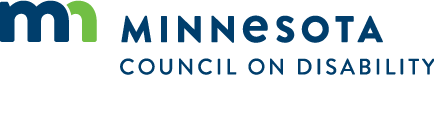 Meeting Minutes: Full CouncilDate: Wednesday, February 9, 2022
Location: 1600 University Avenue W., Suite 8 Saint Paul, MN 55104
As provided by MN Stat. 13D.021, the meeting was held electronicallyAttendanceCouncil MembersStaff and guestsDavid Dively, E.D.David FenleyLinda GremillionShannon HartwigTrevor TurnerChad MillerMargot Imdieke CrossBrittanie WilsonGuest – Madelyn Nelson, GOVGuest – Crystal Kolden, GOV Guest - Darlene Zangara, MNCDHHGuest - Katy Kei-Rad, MNCDHHGuest – Stacy Sjogren, MADEx-Officio MembersScott Beutel, MDHRLisa Larges, SSBAnne Schulte, MDHLeslie Kerkhoff, DHSChris McVey, DEEDTom Gottfried, DOTWend Wulff Met CouncilMeeting called to order at 2:02 pmAction: Motion to approve agenda with addition of Council Business – committee appointments. by Leigh Lake, and seconded by Brent Olson, motion unanimously passed by roll call vote, with 12 in favor and 3 members absent.Action: Motion to approve August 11 and December 9, 2021. meeting minutes by Brent Olson, and seconded by Myrna Peterson, motion unanimously passed by roll call vote, with 12 in favor and 3 members absent.Governor’s Office Council and Boards updateMadelyn Nelson provided an update on applying to state boards and councils.Council Business – Committee appointmentsAction: A motion was made by Dave Johnson and seconded by Myrna Peterson to appoint Trent Dilks to the Governance Systems committee, Judy Moe to the External Relationships committee, and Andy Christensen to the Council Planning committee. 12/1 abstain (Quinn), 2 absent (Trent and John).Policy UpdateTrevor Turner and David Dively provided the policy update items included house file 2017, MCD budget bill and the Rare Disease Advisory Council. Group Discussion on the Rare Disease Advisory Council, we keep going and leave some of that up to the work that is already in motion because this has been on the agenda of the December meeting.Action: A motion was made by Dawn Bly and seconded by Myrna Peterson, that we move forward with moving the Rare Disease Advisory Council over to MCD, with a stipulation that as we move forward with the processes, meetings, and procedures if things continue to go well. Motion unanimously passed by roll call vote, 13/13, 2 absent (Trent and John).Governance Systems Committee trainingHope Johnson, Ted Stamp, and David Dively presented the training on monitoring and compliance evaluations. Reference documents CM-MCD Monitoring Training Slides 1 31 22. ppt and ED Policy Monitoring Report Template 2022-02.doc. Members are invited to come to the next meeting on March 8th to participate in additional training and walk through the actual monitoring report.Public CommentNo public commentAdjourned 4:04 pmSubmitted By: Shannon HartwigCouncil MemberAttendanceDawn BlyPresent Nikki VillavicencioPresentTed StampPresentJen FoleyPresentLeigh LakePresent Brent OlsonPresentQuinn NystromAbsentJudy MoePresentAndy ChristensenPresent (Joined at 2:05)Myrna PetersonPresent Hope JohnsonPresentDave JohnsonPresentSaido AbdirashidPresent (Joined at 2:11 pm)Trent Dilks AbsentJohn FechterAbsent